Saturn class circles weekly maths challenges.Have fun having a go at these mental maths challenges. Complete one a day, then try to create one similar using the same method but with different numbers. Remember perseverance is key when facing challenges! Good luck. If you manage to create your own and want me to try to solve them, send a photo to gemma.dimond@fishwick.lancs.sch.uk.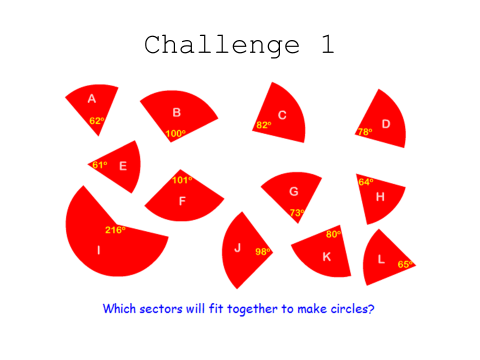 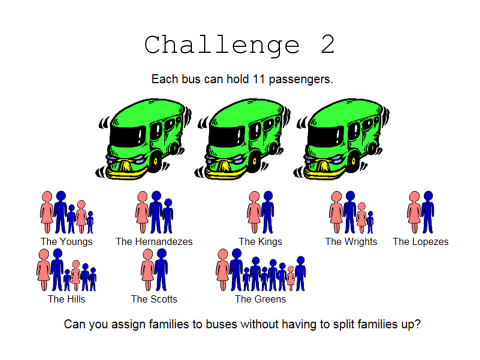 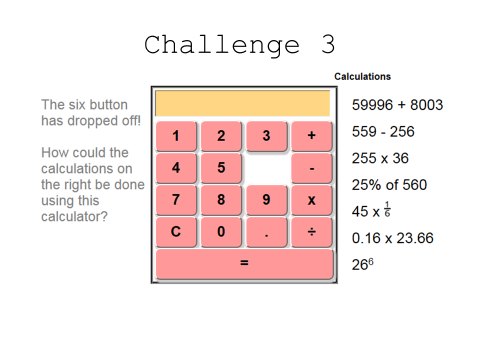 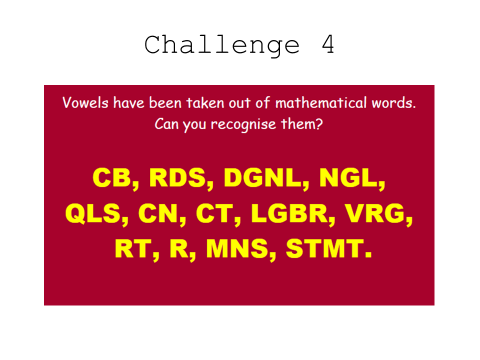 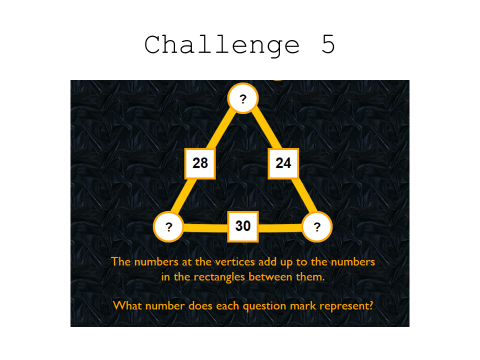 